Energy and Environmental PolicyThis policy outlines the commitment of Foyle Food Group to protect the environment and manage energy consumption at all operational sites. This policy applies to all business areas and employees. ObjectivesProvide guidance to employees of their role and responsibility regarding environmental impacts. Ensure compliance with relevant environmental & energy legislation.Ensure environmentally sustainable practices that reduce energy consumption.Deliver continuous improvement regarding environmental issues and energy management.Develop strategies and targets for reducing waste, water use and energy consumption.Communicate our environmental & energy policy to our employees, customers, suppliers, the public and any interested parties. GuidelinesThe following steps will be taken to achieve the objectives outlined above:Integrating environmental & energy considerations into manufacturing processes. Employ systems that minimise environmental pollution risk. Procure energy efficient products and services where available. Drive sustainable natural resource and waste management through resource efficiency.Define specific objectives and targets to continually improve environmental & energy performance.Train and engage our people to ensure environmental & energy practices are deliverable. Maintain codes of practice that ensure compliance with energy & environmental legislation.Engage and collaborate with customers and suppliers to optimise our products and processes towards the highest environmental & energy standards available.  This policy is communicated to all employees, is available for reference at all Foyle Food Group Sites and is published on our company website (foylefoodgroup.com).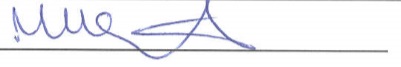 Signed: 		Malachy McAteer			Operational Director 